学生成绩 截图示范【个人信息】姓名，性别，x年x月出生，政治面貌，学院、年级、专业班级、学号，手机号。【竞聘岗位】XX部XX职位【成绩单截图】（本科）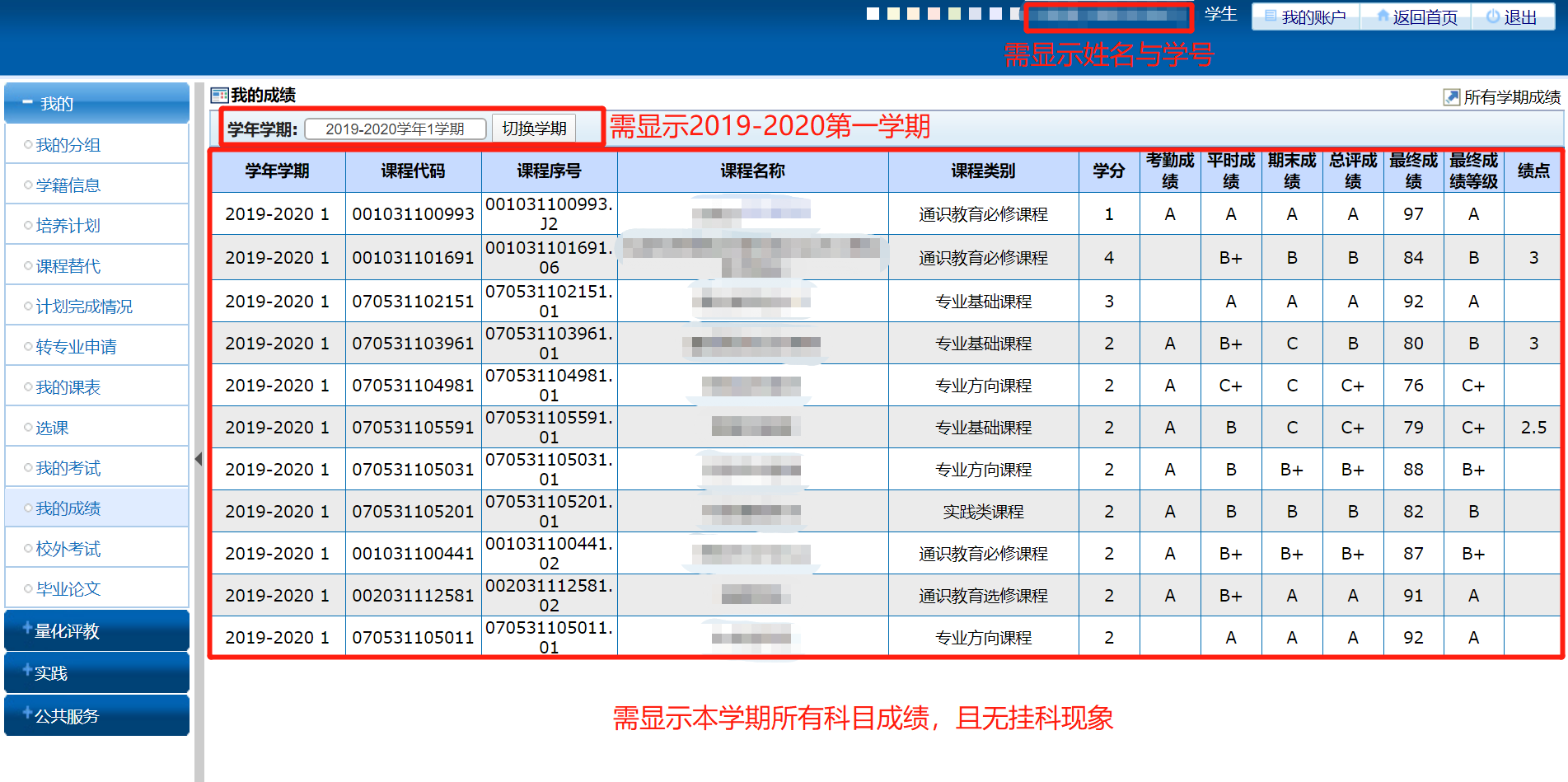 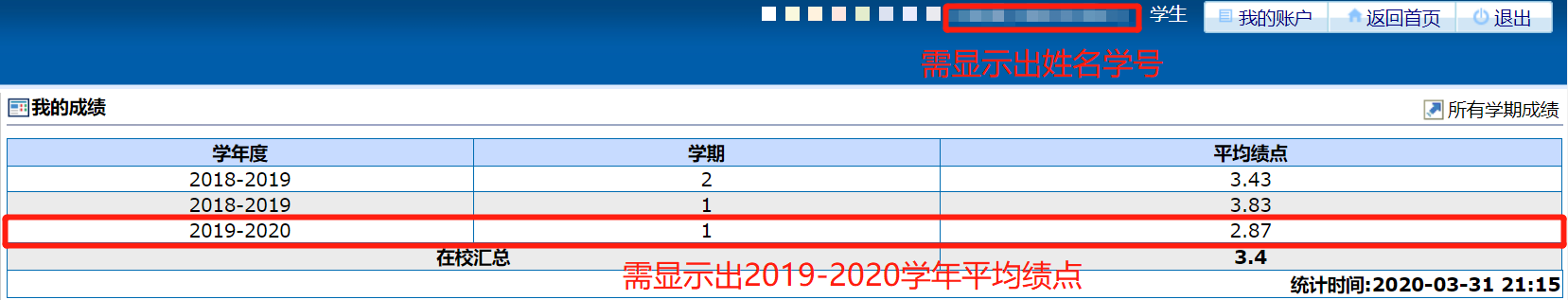 学生成绩 截图示范【个人信息】姓名，性别，x年x月出生，政治面貌，学院、年级、专业班级、学号，手机号。【竞聘岗位】XX部XX职位【成绩单截图】（研究生）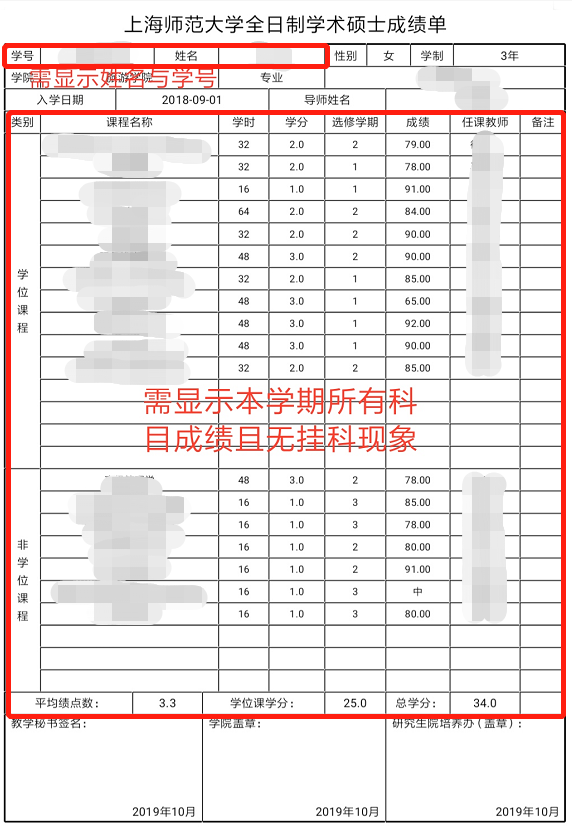 